Manifestation nationale FO - 21 septembre 2019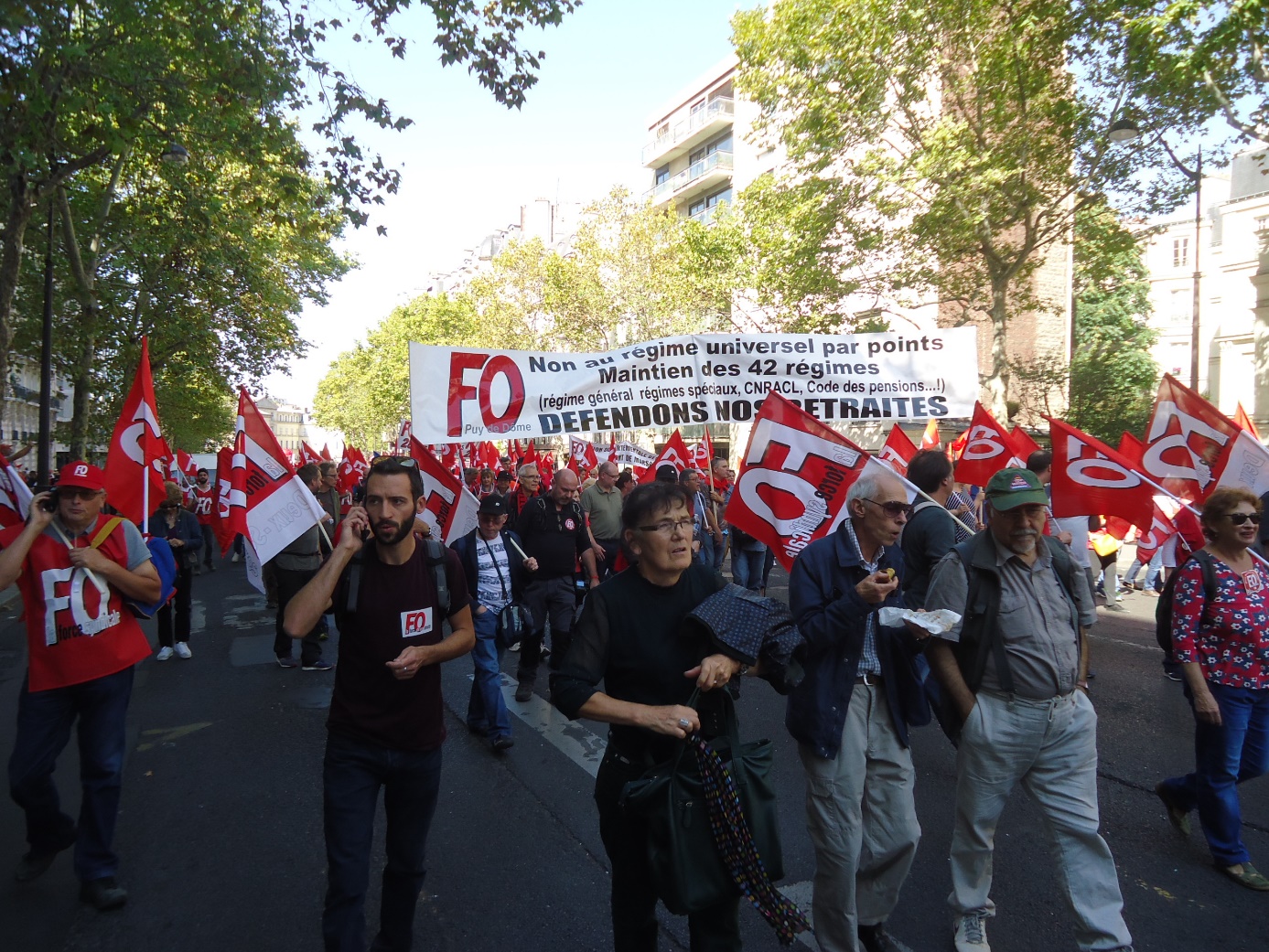 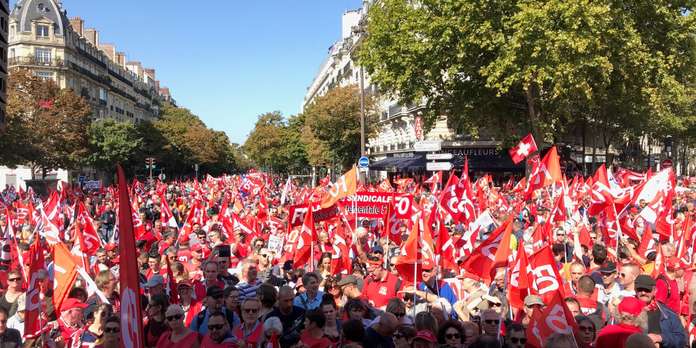 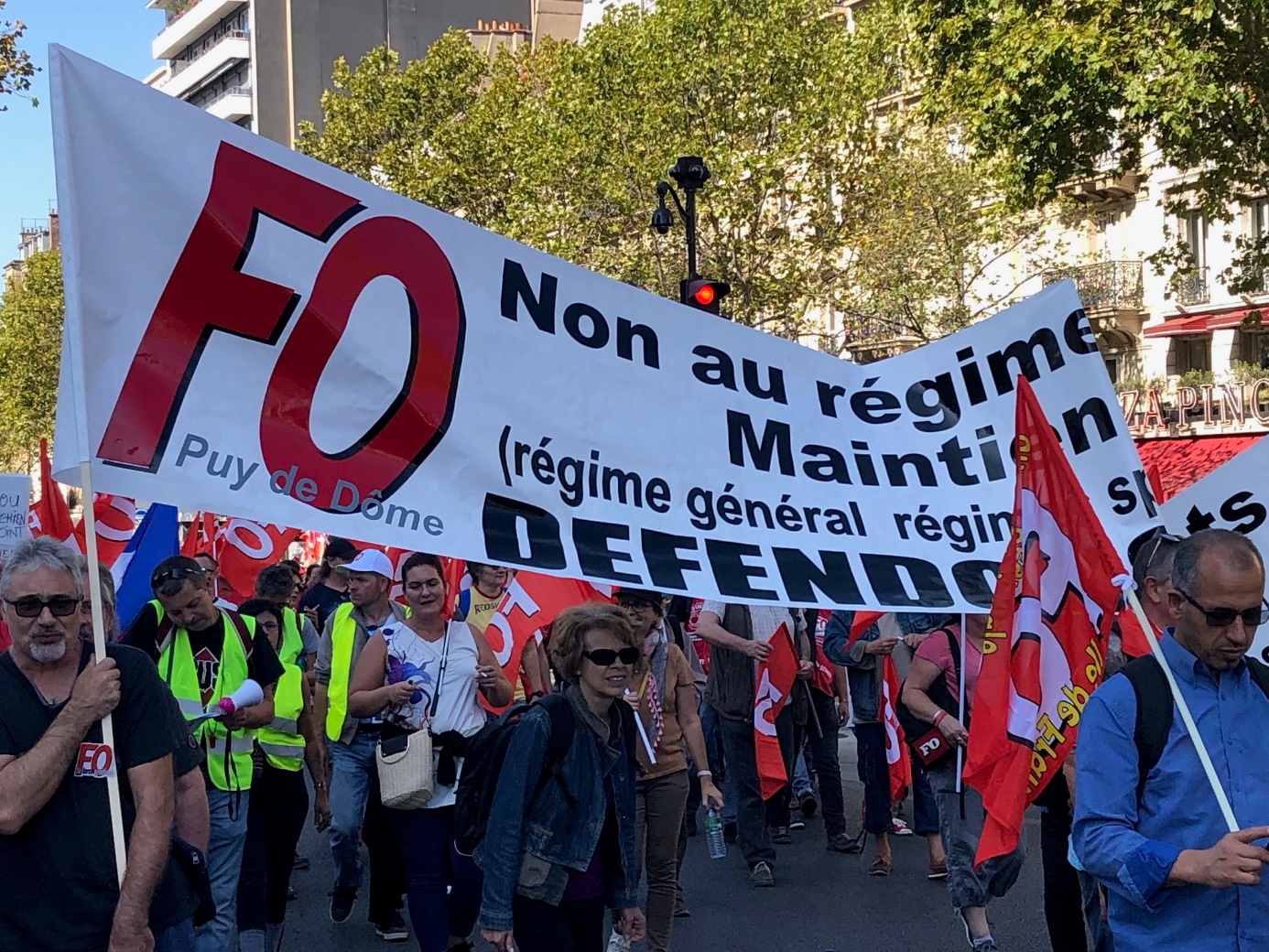 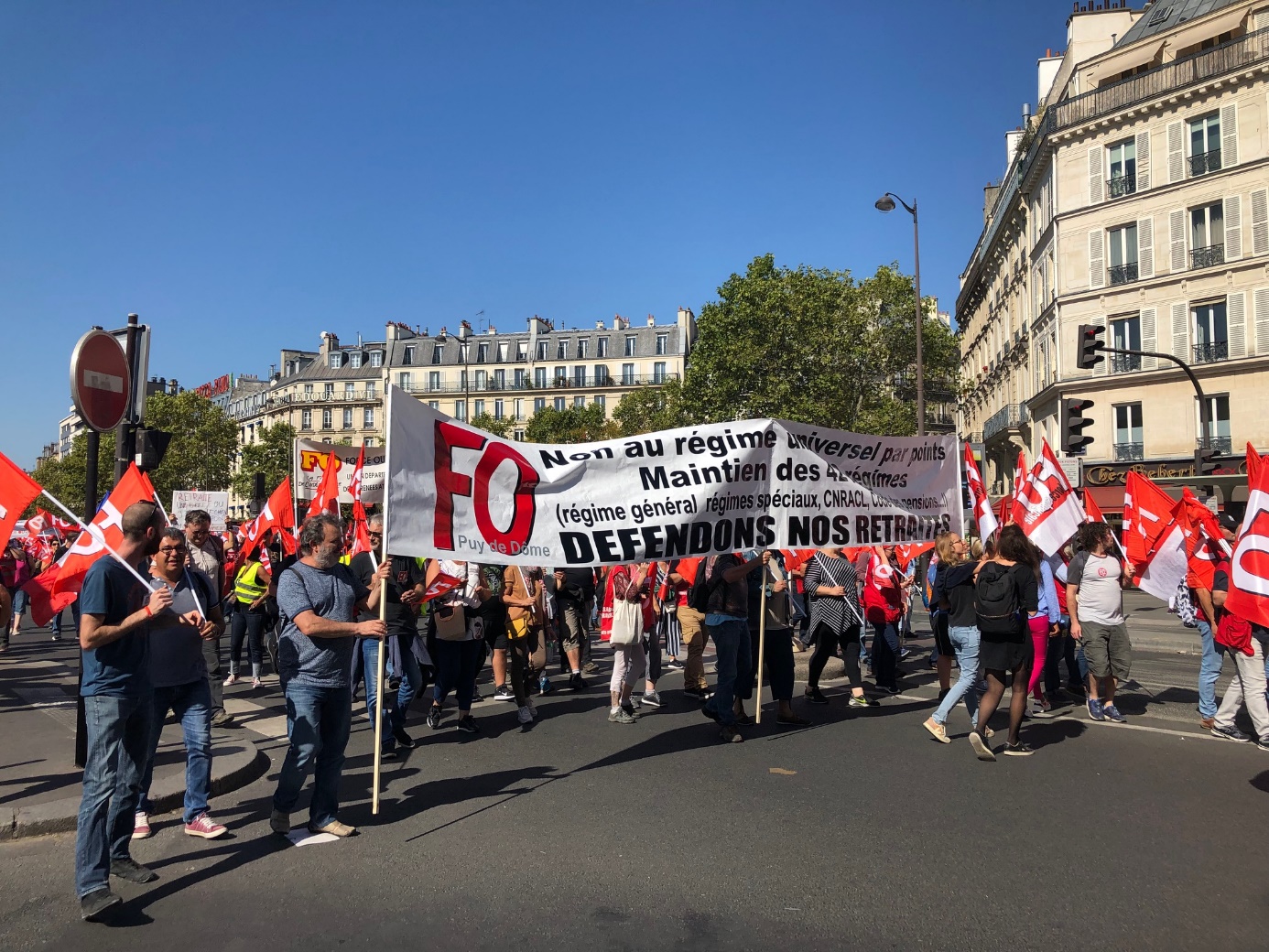 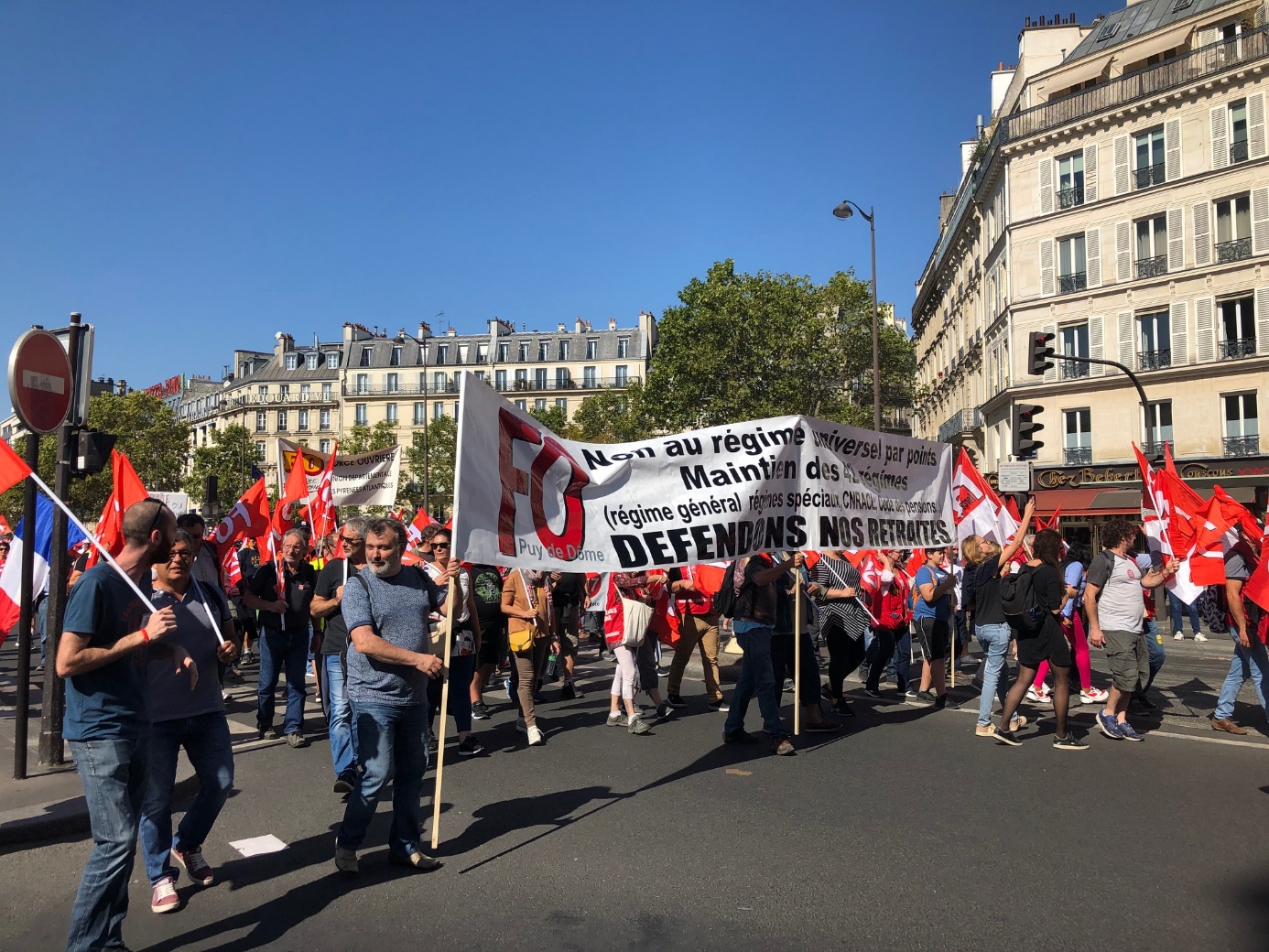 